Αθήνα, 30 Νοεμβρίου 2017ΑΝΑΚΟΙΝΩΣΗ ΕΚΛΟΓΗΣ ΕΚΠΡΟΣΩΠΟΥΕΙΔΙΚΟΥ ΤΕΧΝΙΚΟΥ ΕΡΓΑΣΤΗΡΙΑΚΟΥ ΠΡΟΣΩΠΙΚΟΥ (ΕΤΕΠ)ΣΤΗ ΓΕΝΙΚΗ ΣΥΝΕΛΕΥΣΗΤΟΥ ΤΟΜΕΑ ΑΡΧΑΙΟΛΟΓΙΑΣ ΚΑΙ ΙΣΤΟΡΙΑΣ ΤΗΣ ΤΕΧΝΗΣΤΟΥ ΤΜΗΜΑΤΟΣ ΙΣΤΟΡΙΑΣ ΚΑΙ ΑΡΧΑΙΟΛΟΓΙΑΣΣήμερα, ημέρα Πέμπτη, 30 Νοεμβρίου 2017, οι κάτωθι υπογράφοντες συνήλθαμε από ώρας 12.00 έως 12.30 στην κυψέλη 404 (4ος όροφος) για τη διεξαγωγή εκλογής εκπροσώπου Ειδικού Τεχνικού Εργαστηριακού Προσωπικού (ΕΤΕΠ) στη Γενική Συνέλευση του Τομέα Αρχαιολογίας και Ιστορίας της Τέχνης.Η Εφορευτική Επιτροπή προχώρησε στη διεξαγωγή των εκλογών σύμφωνα με τα οριζόμενα στην κείμενη νομοθεσία. Η εκλογική διαδικασία κύλησε ομαλά δίχως να καταστεί κάποια ένσταση επ’ αυτής και έληξε στις 12.30.Εκπρόσωπος του Ειδικού Τεχνικού Εργαστηριακού Προσωπικού (ΕΤΕΠ) στη Γενική Συνέλευση του Τομέα Αρχαιολογίας και Ιστορίας της Τέχνης εξελέγη η κα Μαρία Γκιώνη, μέλος ΕΤΕΠ του Τμήματος Ιστορίας και Αρχαιολογίας και αναπληρώτρια αυτής η κα Στ. Κανακάκη, μέλος ΕΤΕΠ του Τμήματος Ιστορίας και Αρχαιολογίας.Η θητεία του εκπροσώπου είναι μονοετής ήτοι από 01.12.2017.Η ΕΦΟΡΕΥΤΙΚΗ ΕΠΙΤΡΟΠΗ*(υπογραφές)Λάμπρος Αραχωβίτης     Νίνα Μπάκα   Αλεξάνδρα Σφυρόερα*οι υπογραφές έχουν τεθεί στο πρωτότυπο που παραμένει στο αρχείο του Τμήματος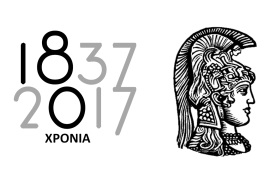 ΕΛΛΗΝΙΚΗ ΔΗΜΟΚΡΑΤΙΑΕθνικόν και ΚαποδιστριακόνΠανεπιστήμιον ΑθηνώνΦιλοσοφική ΣχολήΤμήμα Ιστορίας & Αρχαιολογίας